Vabljeni na 3. planinski izlet, ki bo v soboto, 20. 1. 2024, na Lisco.IZHODIŠČE: Dobimo se ob 9.00 v Cerju (Cirju) na parkirišču pri vodnem zajetju. 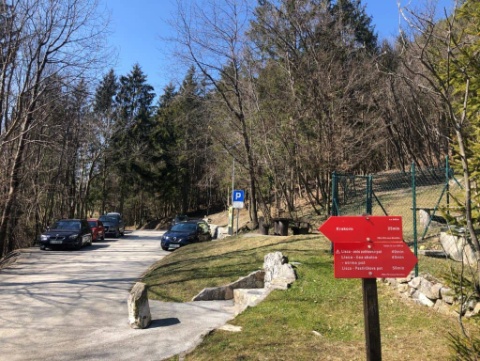 ČAS HOJE: Hodili bomo počasi in s postanki. Navzgor po Pastirčkovi poti približno 1 h, navzdol pa slabo uro.KONEC: Zaključili bomo okrog 12.30 na izhodišču.MALICA: Hrana in pijača naj bosta iz nahrbtnika. Okrepčali se 				    boste lahko tudi v Tončkovem domu.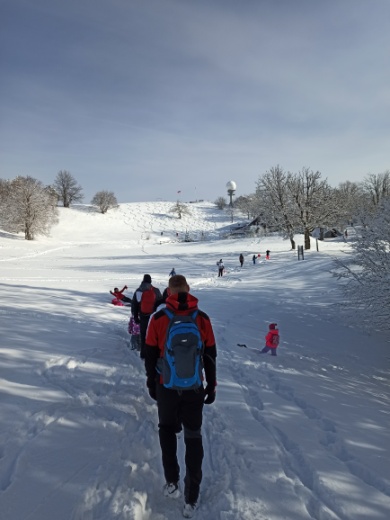 OBLAČILA IN OPREMA: v primeru, da bo na Lisci sneg, naj imajo otroci oblečene bunde in smučarske hlače, s sabo lahko imajo sanke, lopatke ... PRIJAVE:  Prijave zbiram izključno na elektronski naslov: anja.radovic@vrtec-sevnica.si, in sicer do petka, 19. 1. 2024. Za vse dodatne informacije pokličite na 040 648 973 (Anja). V primeru slabega vremena bo izlet odpovedan. O odpovedi boste obveščeni po elektronski pošti.Otrok naj se izleta udeleži vsaj z enim staršem (oz. z eno odraslo osebo).Lep planinski pozdrav, Anja in Tatjana.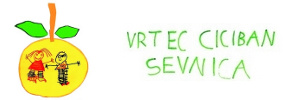 3. PLANINSKI IZLETLISCA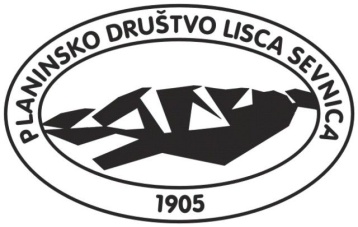 Za varnejši korak priporočamo nakup planinske znamkice! Več na  www.pd-lisca.si ali www.pzs.si.